PREVALENCE OF FOOT AND MOUTH DISEASE AT              FULGAZI UPAZILA, FENI A Report Submitted ByIntern ID	:	D-34Roll No.	: 	2009/73Reg. No.	:	475Session	:	2008-2009Submitted in partial of requirement for the fulfillment of the degree ofDOCTOR OF VETERINARY MEDICINE (DVM)Faculty of Veterinary Medicine,Chittagong Veterinary and Animal Sciences UniversityKhulshi, Chittagong - 4225.January- 2015PREVALENCE OF FOOT AND MOUTH DISEASE AT              FULGAZI UPAZILA, FENI 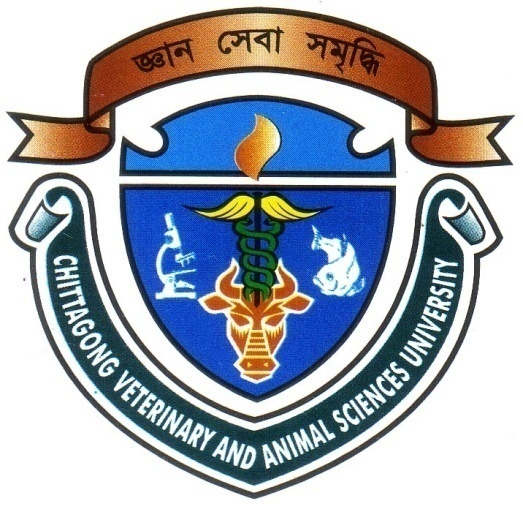 Approved as to style and content byCHITAGONG VETERINARY AND ANIMAL SCIENCES UNIVERSITY,KHULSHI, CHITTAGONG - 4225                                                    CONTENTS             LIST OF THE TABLE                                             LIST OF THE GRAPHS                                           ACKNOWLEDGEMENT                 This clinical report is the part of my internship program under Chittagong Veterinary and Animal Sciences University (CVASU), Khulshi, Chittagong.I want to take privilege to acknowledge the Almighty Allah, who enables me the opportunity to accomplish this report.I would like to express my deep sense of gratitude to my supervisor Associate Prof. Dr. Bibek Chandra Sutradhar, Department of Medicine & Surgery, CVASU for his valuable advice, working detection & kind co-operation.I convey thanks to those who help me in various aspects to complete this report.                                                                                                             The AuthorIPREVALENCE OF FOOT AND MOUTH DISEASE AT              FULGAZI UPAZILA, FENI ABSTRACTThe present study was performed in the Upazila Veterinary Hospital, Fulgazi, Feni during the period from October 2013 to March 2014 to observe the prevalence of Foot and Mouth Disease (FMD) in cattle at Fulgazi upazila in Feni.Total 208 cattle were studied, whether 87 were males and 121 were females, where 47 were FMD positive cases. The prevalence of FMD was 22.6% at Fulgazi upazila. The prevalence of FMD was highest in the month of January (34.21%). The males (32.18%) were more susceptible than females (15.70%). The adult cattle (29.76%) were more susceptible compared to yearling (26.79%) and young (10.29%). These results indicate that the adult, male cattle were more susceptible than female to FMD in the winter season.Keywords: Foot and Mouth Disease, Prevalence, Outbreak.II……………………..Signature of authorName:  Md. Emdadul HaqueIntern ID:D-34Roll No. : 09/73Reg. No. : 475Session: 2008-2009……….…………………………Signature of supervisorDr. Bibek Chandra SutradharAssociate ProfessorDepartment of Medicine & SurgeryChittagong Veterinary And Animal Sciences University, Chittagong-4225Sl.No.TopicsPage No.AcknowledgementIAbstractII1Introduction012Review of literature02-033Materials and methods04-054Result and discussion06-085Conclusion096References10-11Table no.TitlePage No.1Temporal pattern of  Prevalence of  FMD in cattle062Prevalence of  FMD in relation to age07         3Prevalence of  FMD in both sexes of cattle08Graph no.                                           TitlePage No.      1             Graphical presentation of FMD prevalence in different months      06      2Graphical  presentation of  FMD  prevalence in relation to age      07    3Graphical  presentation of  FMD prevalence in relation to sex     08